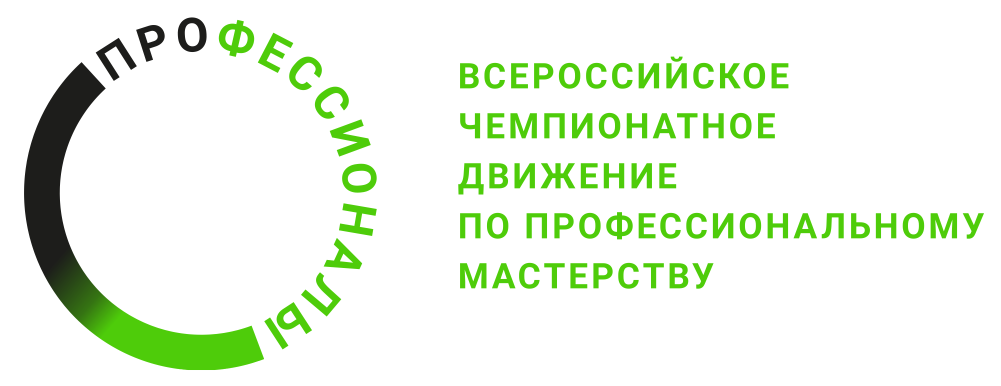 ПРОГРАММА ПРОВЕДЕНИЯрегионального этапа чемпионата (наименование региона)по компетенции «Управление персоналом»
Общая информацияОбщая информацияПериод проведенияМесто проведения и адрес площадкиФИО Главного экспертаКонтакты Главного экспертаД-1  / «___» ___________ 2024 г.Д-1  / «___» ___________ 2024 г.09:00-12:30Монтаж конкурсной площадки12:30-13:30Обед13:30-14:30Приемка конкурсной площадки главным экспертом. Подготовка раздаточных материалов. Проверка связи, камер видеозаписи и др. технические моменты. Прибытие экспертов и конкурсантов, проверка документов, удостоверяющих личность, регистрация.14:30-14.50Церемония открытия.14:50-15:10Инструктаж по ТБ и ОТ и жеребьевка участников. Сбор подписей в протоколах Занесение данных участников и экспертов в информационную систему чемпионата.15:10-16:10Ознакомление с площадкой и конкурсной документацией конкурсантами.15:10-15:30Инструктаж экспертов по ТБ и ОТ. Сбор подписей в протоколах.15:30-16:20Ознакомление с площадкой, конкурсной документацией и критериями оценки экспертами.16:20-16:50Распределение ролей между экспертами, определения графика наблюдения за площадкой.16:50-17-20Внесение 30% изменений в конкурсные задания.17:20-17:50Размещение папок с заданиями модулей А, В на ноутбуках участников. Распечатка ведомостейД1  / «___» ___________ 2024 г.Д1  / «___» ___________ 2024 г.09:00-09:10Инструктаж конкурсантов и экспертов, сбор подписей в протоколах.09:10-13:10Выполнение конкурсантами модуля A. Осмотр площадки экспертами и проверка заданий модуля А (по графику для экспертов).13:10-14:10Обед.14:10-18.10Выполнение конкурсантами модуля А. Осмотр площадки экспертами и проверка заданий модуля А (по графику для экспертов).18:10-18:40Внесение данных в информационную систему чемпионата и подведение итогов 2-го дня в информационной системе чемпионата.18:40-19:00Размещение папок с заданиями модулей Б, Г на ноутбуках участников.Д2  / «___» ___________ 2024 г.Д2  / «___» ___________ 2024 г.09:00-09:10Инструктаж конкурсантов и экспертов, сбор подписей в протоколах.09:10-13:10Выполнение конкурсантами модуля Б. Осмотр площадки экспертами и проверка заданий модуля Б (по графику для экспертов).13:10-14:10Обед.14:10-18.10Выполнение конкурсантами модуля Г. Осмотр площадки экспертами и проверка заданий модуля Г (по графику для экспертов).18:10-18:40Внесение данных в информационную систему чемпионата и подведение итогов 2-го дня в информационной системе чемпионата.18:40-19:00Размещение папок с заданиями модуля В на ноутбуках участников.Д3  / «___» ___________ 2024 г.Д3  / «___» ___________ 2024 г.09:00-09:10Инструктаж конкурсантов и экспертов, сбор подписей в протоколах.09:10-13:10Выполнение конкурсантами модуля В. Осмотр площадки экспертами и проверка заданий модуля В (по графику для экспертов).13:00-14:00Обед.14:00-16.40Выполнение конкурсантами модуля В. Осмотр площадки экспертами и проверка заданий модуля В (по графику для экспертов).16:40-17:00Внесение данных в информационную систему чемпионата и подведение итогов 3-го дня в информационной системе чемпионата.17:00-17:30Подведение итогов чемпионата в информационной системе чемпионата.17:30-19:00Демонтаж конкурсной площадки.Д4  / «___» ___________ 2024 г.Д4  / «___» ___________ 2024 г.11:00-11:30Награждение.11:30-11:40Церемония закрытия.